The Chase Golf Club        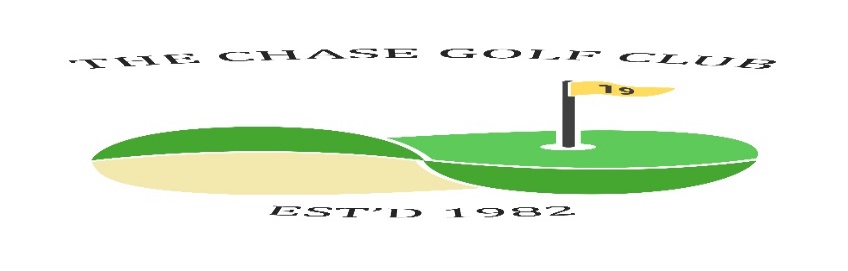 Competition Draw Sheet   - Past Friends Salver           Dates: Wed  Apr 24th Fri 26th Sat 29th Sun  30th   Venue  GirvanNow the draw has been made you are not able to change days without express consent from a Committee member under the permitted playing conditions. Failure to contact a Committee member will lead to disqualification.N.B. If you withdraw from a game, then you must contact all players in your group to let them know. Failure to do so will result in players left without a game and the Committee will take action against offender(s).Time &initialsWednesday DrawWednesday DrawWednesday DrawWednesday Draw11.20S SmithJ BurnettG Cavanagh11.10D EdgarS KellyTime &initialsFriday DrawFriday DrawFriday DrawFriday DrawTime &initialsSaturday DrawSaturday DrawSaturday DrawSaturday Draw09.30A SmeetonR GreenwoodS Hannah09.40A MuirT BloorS Kirk11.00R McCubbinD BeattieA McIntyreTime &initialsSunday DrawSunday DrawSunday DrawSunday Draw09.50E BorlandW RaeH Mackie11.00J CathcartI GrayR Gilchrist11.20J BrodieI SpeirsJ TaylorFormat18 holes   white      HandicapsStrokeplay Max 28 PrizesMore than 10 players 1/2/3Less than 10 players 1/2Less than 5 is winner only